СПБНИУ ИТМОДомашнее задание №2По дисциплине «Моделирование»Выполнил:	группа 3121Непряхин Егор2013Цель: Изучение метода Марковских случайных процессов и его применение для исследования приоритетных моделей - систем массового обслуживания (СМО) с неоднородным потоком заявок. Вариант 7/8Условные обозначение:К – кол-во классов заявокП – кол-во приборовЕН – емкость накопителяДО – дисциплина обслуживания (АП – с абсолютными приоритетами)ПНП – приоритеты заявок (1-2 заявки класса 1 приоритетнее заявок класса 2)ДБ – дисциплина буферизации ( б – при поступлении заявка высокого приоритета при заполненном накопителе вытесняет заявку низкого приоритета )ДП – дисциплина прерывания (г – если в накопителе нет свободных мест прерванная заявка вытесняет из общего накопителя заявку такого же приоритета)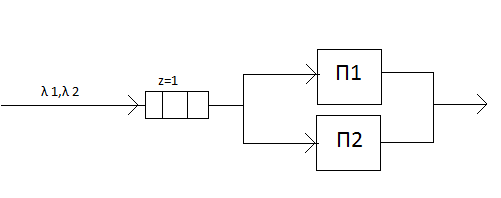 Двухканальная СМО с ограниченной емкостью накопителя и двумя классами заявок. У заявок второго класса абсолютный приоритет над заявками первого класса.Состояния исследуемой системы:Состояние – условное обозначение состояния системы, код – [класс заявки в первом приборе][класс заявки во втором приборе]/[класс заявки в накопителе]Граф переходов: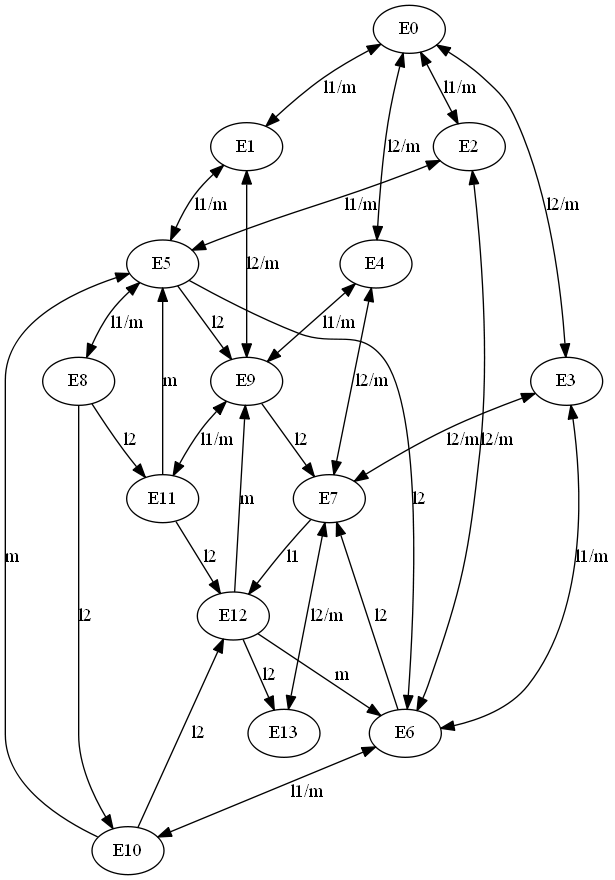 Матрица интенсивностей переходов:Так как интенсивность обслуживания заявок разных классов одинакова, обозначим ее  µ, при этом µ=10.Интенсивность потока заявок первого класса λ1=1, второго класса λ2=0.4Расчет характеристик:Результаты варьирования параметров:График варьирования интенсивностей поступления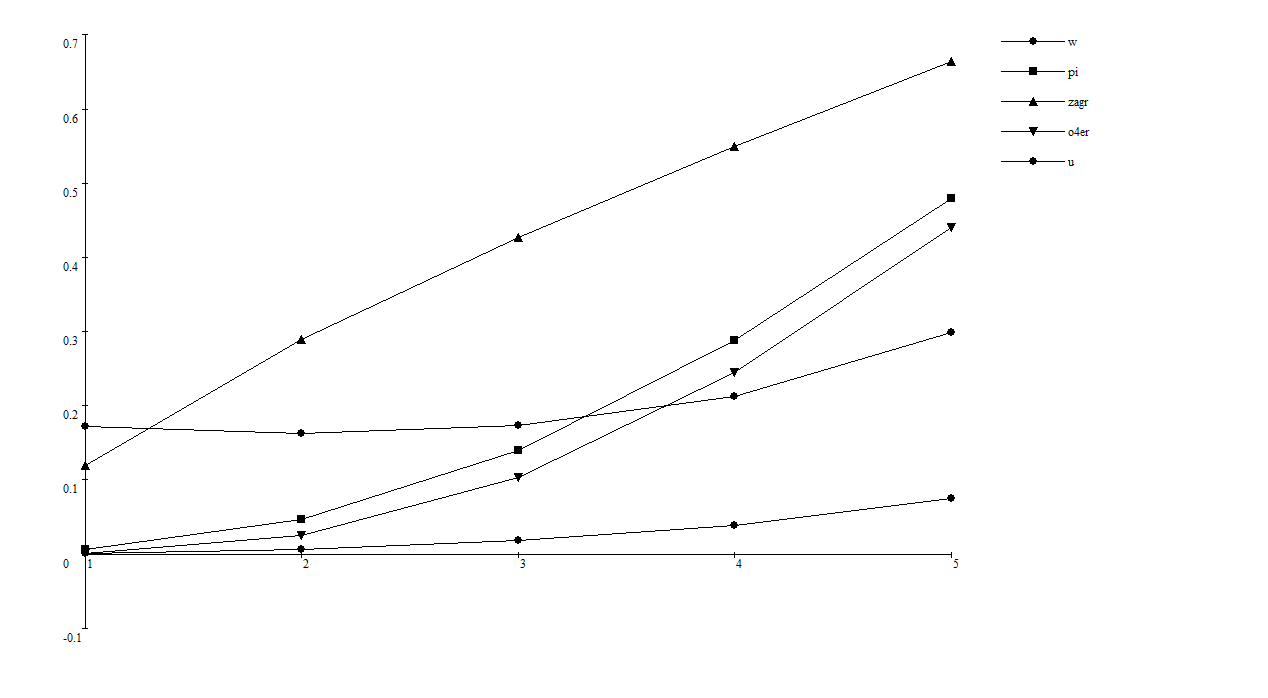 ВариантОрганизация СИСТЕМЫОрганизация СИСТЕМЫОрганизация СИСТЕМЫОрганизация СИСТЕМЫОрганизация СИСТЕМЫОрганизация СИСТЕМЫОрганизация СИСТЕМЫОрганизация СИСТЕМЫОрганизация СИСТЕМЫОрганизация СИСТЕМЫОрганизация СИСТЕМЫОрганизация СИСТЕМЫВариантКПЕНВЗПДОПНПДБДП12b1b213 2 2 1 (а) АП 2–1 (б) (а) 1,0 0,4 0,1 0,1 СостояниеЕ1Е2Е3Е4Е5Е6Е7Код00/010/001/020/002/021/022/0СостояниеЕ8Е9Е10Е11Е12Е13Код11/112/021/112/122/122/20123456789101112130-2,8λ1λ1λ2λ20000000001µ-11,4000λ10000,400002µ0-11,400λ1λ200000003µ00-11,400λ1λ20000004µ000-11,400λ20λ1000050µµ00-21,400λ1λ20000600µµ00-21,4λ200λ10007000µµ00-21,40000λ1λ2800000µ00-10,80λ2λ20090µ00µ000,40-21,40λ1001000000µµ000-20,40λ201100000µ000µ0-20,4λ2012000000µ00µ00-20,4λ2130000000µ00000-10ХарактеристикаКласс заявокРасчетная формулаРезультатНагрузкаλ1y1=λ1/μ10,1Нагрузкаλ2y2=λ2/μ20,04Нагрузкаµy=y1+y20,14Загрузка1ρ1=p1+p2+p5+p6+p8+p9+p10+p11+p12 0.168523Загрузка2ρ2=p3+p4+p6+p7+p9+p10+p11+p12+p13 0.069409ЗагрузкаСумм.R=(ρ1+ρ2)/20.118966Длина очереди1l1=p8+p10+p11+p12 0.001107Длина очереди2l2=p13 0.000054Длина очередиСумм.l=l1+l20.001161Число заявок1m1=l1+ρ10.169630Число заявок2m2=l2+ρ20.069464Число заявокСумм.m=m1+m2 0.239094Время ожидания1w1=l1/λ'10.001116Время ожидания2w2=l2/λ'20.000136Время ожиданияСумм.w=l/λ'0.000834Время пребывания1u1=m1/λ'1 0.101097Время пребывания2u2=m2/λ'20.100022Время пребыванияСумм.u=m/λ'0.100559Вероятность потери1π1= p8+p10+p11+p12+p130.008561Вероятность потери2π2=p13 0.000054Вероятность потериСумм.π=(λ1*π1+λ2*π2)/(λ1+λ2)0.006131Производительность1λ'1=λ1(1-π1) 0.991439Производительность2λ'2=λ2(1-π2)0.399978ПроизводительностьСумм.λ'=λ'1+λ'21.391417ХарактеристикаНомер шага12345Интенсивность поступленияl113579Интенсивность поступленияl20,40,91,41,92,4Инт. обслуживания µ108,575,54Нагрузкаy10,10,3529410,7142861,2727272,25y20,040,1058820,20,3454550,6Y0,140,4588240,9142861,6181822,85Загрузкаρ10,1685230,4387170,6410550,7752070,822238ρ20,0694090,139080,2129450,3244390,505542ρ0,1189660,2888980,4270,5498230,66389Длина очередиl10,0011070,0243940,0993140,2310390,387222l20,0000540,0006940,0033780,0135180,053742l0,0011610,0250880,1026920,2445560,440965Число заявокm10,169630,4631110,7403691,0062451,20946m20,0694640,1397740,2163240,3379570,559284m0,2390940,6028850,9566921,3442021,768744Вероятность потериπ10,0085610,0606580,1774720,3621710,593533π20,0000540,0006940,0033780,0135180,053742π0,0061310,046820,1393890,287740,479893Производительностьλ'10,9914392,8180264,1126394,4648013,658201λ'20,3999780,8993761,395271,8743162,271019λ'1,3914173,7174025,5079096,3391175,92922Время ожиданияw10,0011160,0086560,0241480,0517470,105851w20,0001360,0007710,0024210,0072120,023664w0,0008340,0067490,0186440,0385790,074371Время пребыванияu10,1710950,1643390,1800230,2253730,330616u20,1736690,1554120,1550410,180310,24627u0,1718350,1621790,1736940,2120490,29831